Department:	History			Effective Date of Appointment:  Fall 2016All part-time faculty appointments are temporary and do not confer academic rank.Anticipated needs									CurrentCourses or Specialization			Qualifications				Salary Range(Specify time if appropriate)		A PhD in history preferred and ABD	  Fractional amount of base salary					enrollment in a PhD program will be	  ($3593-$5387) paid in six monthly					considered.  College teaching 		     installmentsSee Attached				experience and evidence of teaching					effectiveness required.  Demonstrated					commitment and ability to teach/mentor					a diverse student population.Application Process:  Applicants should forward a current resume and a letter which designates specific courses or areas they are interested in teaching and, whenever possible, times available for teaching assignments.  The resume should include educational background, prior teaching experience, evidence of scholarship, and/or related professional experience.Inquiries and applications should be addressed to: 	Dr. Richard S. Horowitz, Department Chair							C/O Kelly Winkleblack-Shea, ASC II							Department of History							California State University							Northridge, CA  91330-8250Final determination of part-time teaching assignments is contingent upon student enrollment figures and funding.General Information:In compliance with the Annual Security Report & Fire Safety Report of Campus Security Policy and Campus Crime Statistics Act, California State University, Northridge has made crime-reporting statistics available on-line at http://www.csun.edu/sites/default/files/clery-report.pdf. Print copies are available in the library and by request from the Department of Police Services and the Office of Faculty Affairs.The person holding this position is considered a 'mandated reporter' under the California Child Abuse and Neglect Reporting Act and is required to comply with the requirements set forth in CSU Executive Order 1083 as a condition of employment.A background check (including a criminal records check) must be completed satisfactorily before any candidate can be offered a position with the CSU. Failure to satisfactorily complete the background check may affect the application status of applicants or continued employment of current CSU employees who apply for the position.Applicants who wish to request accommodations for a disability may contact the Office of Equity and Diversity, (818) 677-2077.As an Equal Opportunity/Affirmative Action employer, CSUN strives to create a community in which a diverse population can work, teach and learn in an atmosphere of civility and respect for the rights of each individual. We consider qualified applicants for employment without regard to race, color, religion, national origin, gender, gender identity/expression, sexual orientation, age, disability, genetic information, medical information, marital status, or veteran status. For more information about the University, check our website: http://www.csun.edu/.AA-6Revised 01-16	Department of HistoryCourses or SpecializationAA-62016-2017History 110 World History to 1500History 111 World History since 1500\History 150  History of Western Civ Until 1500History 151 History of Western Civ since 1500History 161 The History of Latin AmericaHistory 192 History of Modern East AsiaHistory 210 Jewish HistoryHistory 270 the History of the US before 1865History 271 The History of the US since 1865History 301 The Historian’s CraftHistory 341 Modern Europe Since 1815History 342 Contemporary World CivilizationHistory 349A Women in American History Through 1841History 349B Women in American History Since 1848History 350 The History of WomenHistory 366 Popular Culture and society in Latin AmericaHistory 369 History of American IndiansHistory 370 Problems in American History to 1865History 371 Problems in American History since 1865History 374 Hollywood and US History IHistory 375 Hollywood and US History IIHistory 409 History of the Jews in the Modern EraHistory 417 California for EducatorsHistory 461 Latin America:  The Colonial PeriodHistory 463 20th Century Latin AmericaHistory 466 MexicoHistory 488 The History of CaliforniaHistory 493 Modern JapanHistory 497 ProseminarHistory 498C Tutorial in History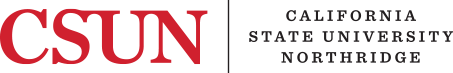 Announcement of Anticipated Part-Time Faculty OpeningsApplication Deadline:For Academic Year:  4/18/2016/For Spring 2017 Semester Only: